Điểm chuẩn của Trường Đại học Luật (Mã trường QHL):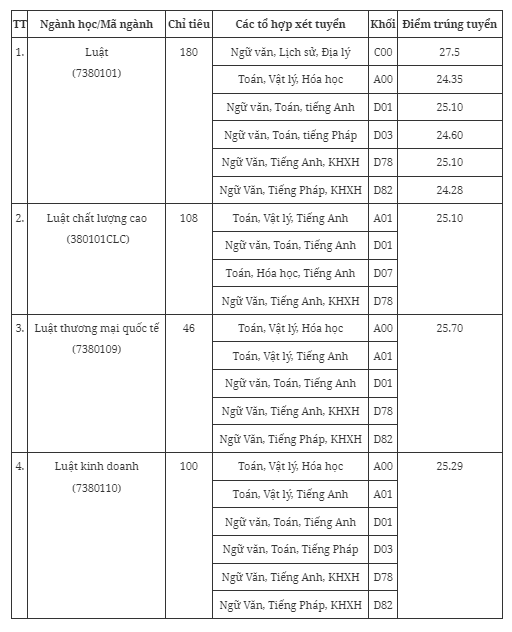 